(слайд №1)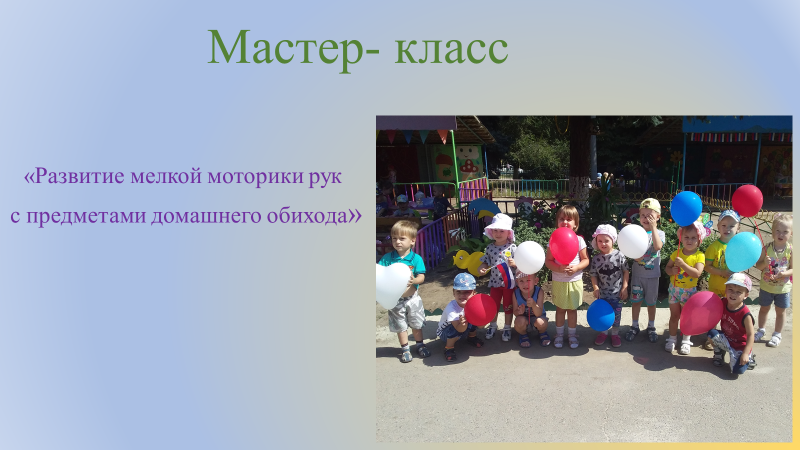 Цель мастер-класса: помочь родителям с минимальными затратами сил и времени осуществлять целенаправленную работу по развитию мелкой моторики и сенсорному развитию детей младшего дошкольного возраста в домашних условиях.Задачи мастер-класса:1. познакомить родителей с понятием «моторика»;2. познакомить с играми и упражнениями, направленными на формирование и развитие мелкой моторики руки, которые можно организовать в домашних условиях;3. создание условий для укрепления сотрудничества между детским садом и семьей и развития творческих способностей детей и родителей.(слайд №2)Мелкая моторика рук – это способность выполнять мелкие и точные движения кистями и пальцами рук в результате скоординированных действий.Как говорил В. Сухомлинский: «Истоки способностей и дарований детей находятся на кончиках пальцев. От пальцев, образно говоря, идут тончайшие ручейки, которые питают источник творческой мысли»В последнее время современные родители часто слышат о мелкой моторике и необходимости ее развивать. Почему так важно развитие моторики рук? (рассуждения родителей)(слайд №3)Польза мелкой моторики в том, что ребёнок пальчиками ощущает предметы, импульсы от этих ощущений идут в мозг, а центры головного мозга, отвечающие за движения пальчиков располагаются очень близко с центрами, отвечающими за речь.Следовательно – плодотворное развитие мелкой моторики улучшает речь. Получается, что пока ребёнок работает пальчиками и ручками – активизируются речевые зоны.На начальном этапе жизни именно мелкая моторика отражает то, как развивается ребенок. Дети с плохо развитой ручной моторикой не успевают за ребятами на занятиях. В раннем возрасте работа по развитию мелкой моторики, должна стать важной частью. От того, как ловко ребенок научится управлять своими пальчиками, зависит его дальнейшее развитие. Развитие мелкой моторики развивает память, внимание и словарный запас.Предлагаю вашему вниманию игры и упражнения на развитие мелкой моторики, которыми можно заниматься как в детском саду, так и дома.И сегодня, уважаемые родители, я хочу предложить вам очень простые, но в тоже время очень интересные, а главное познавательные игры, которые Вы можете организовать с детьми прямо на кухне. А самое главное, что такие игры не требуют особой подготовки, а материалом для игр послужит то, что легко найти в доме каждой хозяйки.Слайд №41. Игра «Песочница» на кухне. Возьмите поднос или плоское блюдо с ярким рисунком. Тонким равномерным слоем рассыпьте по подносу любую мелкую крупу. Проведите пальчиком по крупе. Получатся яркие контрастные линии. Позвольте малышу самому нарисовать несколько линий. Затем попробуйте вместе нарисовать какие-нибудь предметы. Такое рисование способствует развитию не только мелкой моторики рук, но и массажирует пальчики Вашего малыша.(слайд №5) 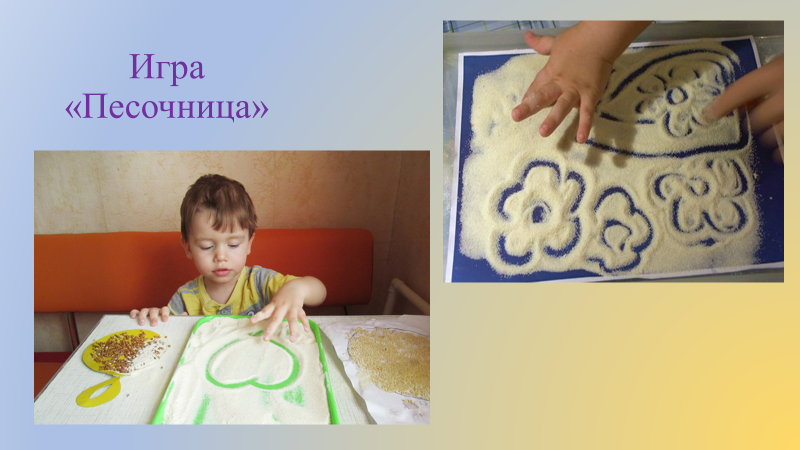 2. Игры с крупами. Дети очень любят игры с крупами, это не только приятные тактильные ощущения и самомассаж, но и возможность немного пошалить. Но здесь очень важно помнить о технике безопасности, ведь мы имеем дело с мелкими частицами. Надо следить, чтобы в ходе игр дети ничего не брали в рот. В глубокую ёмкость нужно насыпать крупу вниз опускаем мелкие киндер игрушки. Ребенку можно предложить найти игрушки.  Так же можно смешать крупы в одну емкость и предложить ребёнку отделить ее. Для этой игру лучше брать фасоль и горох. Так мы развиваем не только моторику, но и сенсорику!(слайд №6) 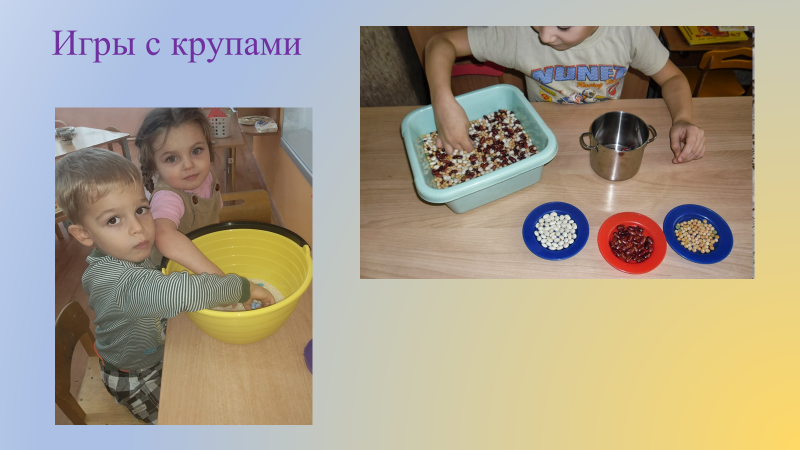 3. Игры с бусинами, макаронамиОтлично развивает руку разнообразное нанизывание. Нанизывать можно все, что нанизывается: пуговицы, бусы, рожки и макароны, сушки и т. п.(слайд №7)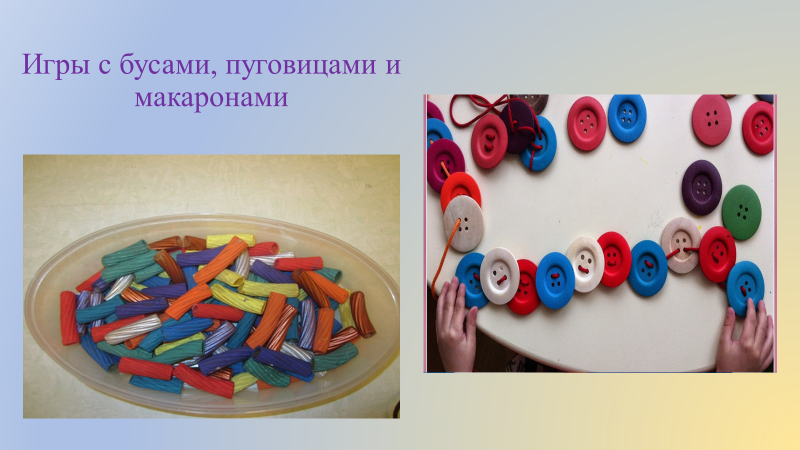 4. Игры с прищепками - разноцветные бельевые прищепки - это готовый тренажер. Многократное повторение движения разжимания- сжимания с усилием дает отличную тренировку пальчикам рук. Необходимо научить ребенка брать прищепки тремя пальцами и прикреплять их к картинке, тарелке, к любой поверхности. 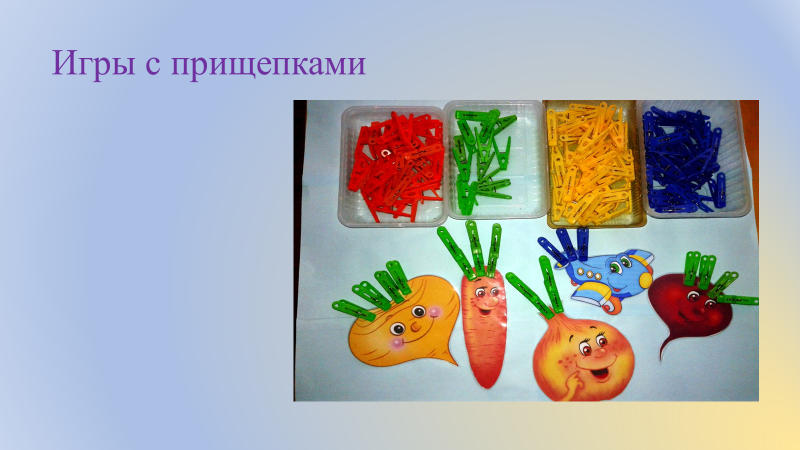 Практическая часть мастер-класса. Родителям предлагается собрать бусы из макарон. Проводим артикуляционное упражнения с палочками.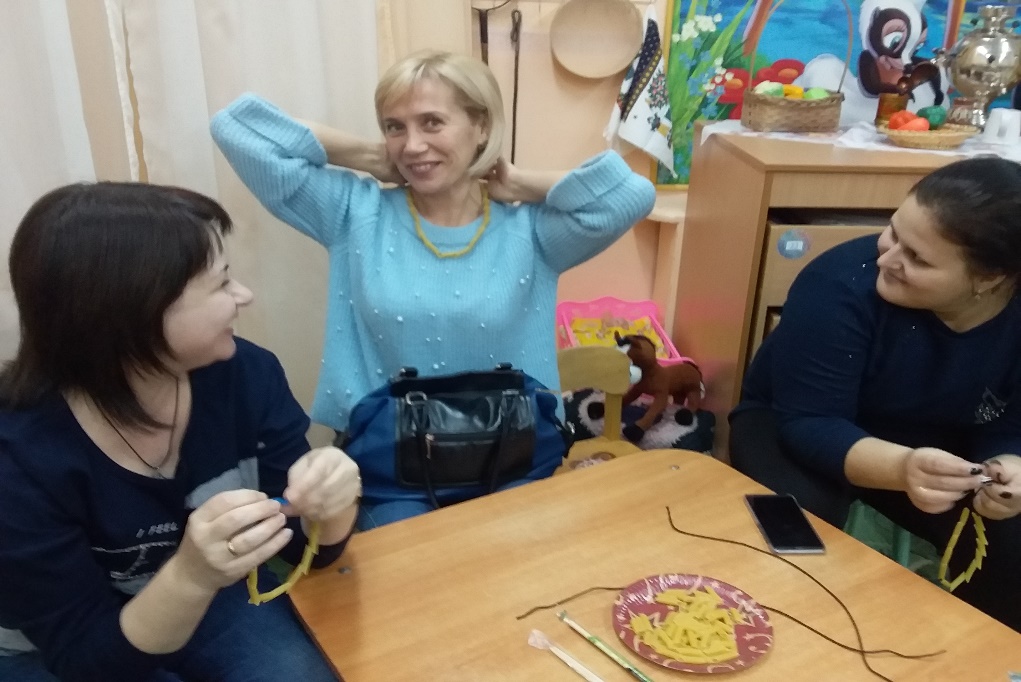 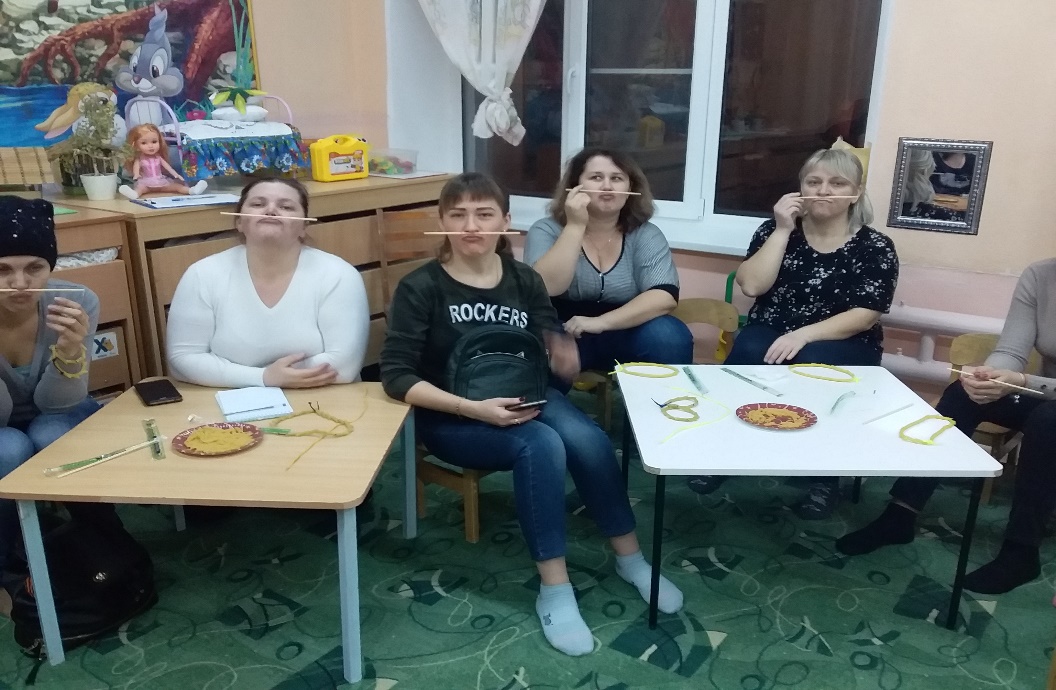 (слайд №8) Сегодня мы познакомили Вас лишь с малой частью того, чем Вы можете занять Ваш досуг с ребёнком дома. Я вручаю каждому участнику буклеты «Нетрадиционные методы работы с детьми дома по развитию мелкой моторики рук». Включайте свою фантазию. Побуждайте ребенка к игре, насколько возможно, играйте с малышом в развивающие и веселые игры. Участвуйте в игровом процессе. Это будет отличным способом для установления более прочной связи между Вами и Вашим ребенком!